The PAT (Practical Assessment Task) in CAT (Computer Applications Technology) is an individual research project and involves extended independent work.  It provides an opportunity to demonstrate your information management skills. You will also be required to demonstrate your ability to use the applications which you have studied during the year to produce quality outputs in the form of:A word-processing document with a short description of the problem and the taska focus question and a set of high-quality questions a list of appropriate information sourcesinformation which has been sifted, evaluated and summarisedA questionnaireA spreadsheet which reflects the management, processing and analysis of data and informationA report on your investigation.The PAT will be done in TWO phases as outlined in the Mark Allocation table below:Mark Allocation	Figure 1: Mark Allocation table	Your teacher will provide you with dates and deadlines for each phase.  You are to adhere to the dates given.The PAT is a compulsory component of your final CAT mark which counts for 25% of your final mark for CAT. It is, therefore, vitally important that you strive to produce work of a high standard.  Read and take note of the sections referring to 'misconduct' and 'non-compliance'.Refer to what you will need to complete the PAT section (see page 4) in this regard.Topic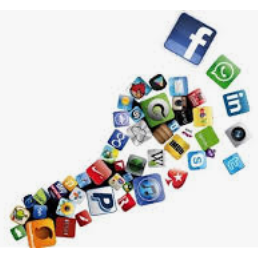 Digital FootprintEeveryone who uses the Internet has a digital footprint. It is wise to consider what trail of data you are leaving behind in the online world. Understanding your digital footprint may prevent you from sending a hurtful email, since the message might remain online forever. It may also guide you to be more sensitive in what you publish on social media websites. While you can often delete content from social media sites, once digital data has been shared online, there is no guarantee you will ever be able to remove it from the Internet. The focus question that you are required to answer is:  How does your digital footprint impact your life?Your task is to:Investigate how our digital footprint can have an impact on our lives, including examples, activities and tools for managing our digital footprint  Ask/research questions that will assist you with your investigation: What is a digital footprint? How is a digital footprint created?How can you find your digital footprint?What are examples of a digital footprint?How is a digital footprint used?Why is it important to understand your digital footprint?  What are the consequences of a digital footprint?How can you manage your digital footprint?What advice can you give to people about digital footprints?Gather and analyse data relevant to the investigationIdentify a suitable audience (such as the learners in your class/school or the school management at your school, etc.) and present your research and findings in a report that would be suitable for use by the specific audienceConsider some of the following areas:A description of a digital footprintA description of the two types of digital footprintsA description of the online activities leading to a digital footprintA description of the consequences of a digital footprintA description of a case study on a digital footprintFactors to consider about your digital footprintDescription of results gathered from your questionnaire and other online surveysPossible ideas that you could use for your recommendations, solutions or conclusion in your report:Examples of digital footprintsConsequences of a digital footprintHow to go about managing your digital footprint.Lessons learned from digital footprintsRecommendations for protecting your digital footprintPossible resources you may wish to consult:https://www.internetsociety.org/tutorials/your-digital-footprint-matters/ http://www.ascd.org/publications/educational-leadership/apr11/vol68/num07/Positive-Digital-Footprints.aspx https://www.teachthought.com/the-future-of-learning/11-tips-for-students-tomanage-their-digital-footprints/ https://www.rasmussen.edu/student-experience/college-life/what-is-digital-footprint/https://za.norton.com/internetsecurity-privacy-clean-up-online-digital-footprint.html  What you will need to complete the PATTo complete the tasks, you will need:An Office suite with the following software:Word processing softwareSpreadsheet softwareInternet access to find data and informationAccess to other sources such as printed media (e.g. magazines, newspapers, brochures, textbooks) or other electronic material (for example e-books, e-articles)Access to facilities to convert hard copies to electronic documents, e.g. scanner or digital cameraStorage media to store and backup your work electronically, e.g. flash drive, rewritable CD/DVD or in the cloud (using OneDrive, Google Drive, Dropbox, etc.)Dishonesty Since the PAT is an individual project that is part of your final promotion mark, you may NOT:Get help from others without acknowledging this helpSubmit work which is not your ownLend your PAT work to other learnersAllow other learners to access or use your own material (this does not mean that you may not lend books to or borrow books from another learner, but you may not plagiarise other learners' research)Include work directly copied from books, the Internet or other sources without acknowledgement and recognitionSubmit work typed or word processed by another personThe above actions constitute dishonesty, for which you will be penalised.Non-complianceShould you fail to fulfil any Practical Assessment Task requirements, you will be awarded a zero ('0') for the outstanding part or for the entire PAT.Overview of tasksInstructions for Phase 1The purpose of this phase of the PAT is to determine:what the problem is and what needs to be done – get 100% claritywhat the focus of your investigation will bewhat data and information you will need to answer the focus questionwhere to find the information (sources)whether the information gathered is relevant administer a questionnaireCreate a suitable folder structureCreate a folder structure for your PAT, similar to the one shown below. Note: you do not need to create any of the files yet, other than the Phase 1 research report.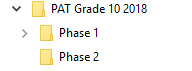 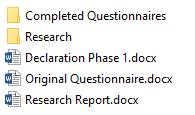 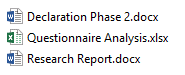 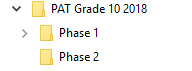 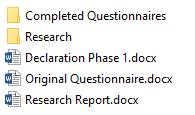 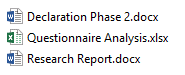 Design a cover pageCreate a cover page for your research task. You may use one of the built-in cover pages, or design your own using shapes, page borders, Word Art and text boxes. Remember, this is meant to be a professional report, so try to keep your designs simplistic, well-structured and don’t use too many colours. This is the only page on which you may use a page border. Your cover page needs to include the following:your name and surname the name of your schoolthe subject name and gradethe PAT topic the focus questionthe date on which Phase 1 is presentedTable of Contents (TOC) pageCreate a page for your Table of Contents (TOC). This page should have a heading ‘Contents’ and a list of the contents in your research document. Use tab settings with a leader line and page numbers on the right. See Addendum D for an example.Create the frameworkType the following headings for your document. Use the Heading 1 style of your document to format the headings.Task definitionMain heading 1 (should later be replaced with the actual heading you chose)Main heading 2 (should later be replaced with the actual heading you chose)Main heading 3 (should later be replaced with the actual heading you chose)Bibliographical informationAddendum AAddendum BDefine the taskTo show that you understand why you are doing this investigation, you must be able to describe what you will investigate and what you are required to do in your own words (±150 words or half a page in font size 12 pt.). This is called the task definition. Answer the following questions to help you write your own task definition. You may use these questions as headings under which you insert your answers.Why am I doing the investigation? Describe what the problem is you are focussing on (current situation) and what the final goal is that you want to achieve (purpose – desired outcome).What will the focus of my investigation be?Discuss which headings/focus areas your research will be about - give an overview of aspects to be investigated and covered.How will I go about conducting the investigation? Indicate in broad terms how you will approach the task – the steps/stages you are required to follow in each of the PAT phases. Who is the information for?Who the target audience is.How must I present the information?Which phases will be done in which applications? How will you present your information?Ask research questions that will guide your investigationTo be able to solve the problem and answer the focus question, you need to ask more research questions to help you find appropriate data and information.Focus question: How does your digital footprint have impact your life?Keep the focus question that you need to answer in mind. The focus question should guide you to identify quality questions that will help you to find the data and information that you need.You must now make your own selection of headings (choose at least 3) and questions (choose at least 10). You can use ones from the list which your class has suggested and/or add/use your own ones if you wish.Complete your list of research questions (closed and open-ended questions) and headings. Place each question under an appropriate heading.Check your final list of headings and questions against the task definition and the focus question to make sure that you stay focused on the problem and the task.Use three headings with their relevant questions from your final list.For each heading, complete a table like the one below under your Addendum B heading. You must have at least 10 questions in total – you may distribute your 10 questions below your headings as you see fit.For EACH question, write down a possible source where you are likely to find the information (you do not need to give any details about the source at this stage).Use the Internet (two different websites) AND one other source, e.g. media (printed or electronic) such as newspapers, magazines, brochures, textbook, etc. or expert (using e-mail or conducting an interview), etc. Main Heading 1: __________________________________________Figure 1: Example of question and source tableGather and summarise information and dataTo solve the problem, you need to identify possible sources of information and gather quality information.Save a copy of each website that you intend to use in an appropriate folder.Gather all other information and data you will need to complete the project. Save electronic copies of the information and data.To be able to use the data and information to find a solution, you need to critically work with the data and information, extract the relevant information and gain understanding by summarising the information in your own words. For each source (e.g. websites, an article in the magazine, etc.) summarise the information in the table below.Note:	You may not copy and paste any information directly from the websites or another source into your document. If you do, you will not earn any marks for this section of the task. Provide bibliographical information of the sources For each website, complete a table similar to the one below:Figure 2: Example Question and Source table – WebsiteFor each printed/electronic source such as a book or magazine complete a table similar to the one below:Figure 3: Example of Source table - Printed mediaUse hyperlinks in tables (on the source number heading) to link the source/title/name to the relevant source saved electronically (e.g. saved website) in the appropriate folder. Process researchUsing the summaries you made from your sources, write paragraphs for your three main headings (see Annexure C). Administer a questionnaireTo collect data and information from people, you need to use a questionnaire.The questions in the questionnaire should help you to gather data/information from people not likely found in other sources, e.g. opinions, preferences, such asdo people know what a digital footprint is, etc.do people understand the impact of a digital footprint, etc.whether people know what the consequences of their digital footprint are, etc.whether people know how to manage their digital footprint, etc.Use the word processor and create the questionnaire provided in Annexure A (you may adapt it/add your own questions should you want to). Use appropriate word processing principles and techniques to give it a professional look. It should have at least five questions, excluding demographic/biographical data of the respondent (e.g. name, gender, age, occupation) and not exceed one page. (Google forms or Survey monkey may be used to create and distribute the questionnaires)Distribute the questionnaire to at least 10 people. Try and include a variety of people in this group in terms of e.g. age, demographics, etc.Receive/collect/scan/photograph the questionnaires after they have been completed and save them in an appropriate folder. Ensure that each questionnaire has an appropriate (different) file name.Note:	 Ensure that you haveThe original questionnaire that you created for your survey saved as a separate word document in the Phase 2 folderCopies (electronic or scanned hard copies) of all the completed questionnaires; saved in an appropriate, separate folderInsert a diagram/graphic of your folder structureUsing SmartArt, insert a diagram under your Addendum A heading of the folder structure you have created.Before handing in your Phase 1Ensure that you have: organised the information in a logical and coherent waychecked the Style guide (Annexure B) and that you have used consistent formatting throughout, appropriate fonts, line and paragraph spacing, word spacing checked your grammar and spellingTo be handed in for Phase 1Your teacher will give you the date on which to submit your Phase 1 work for assessment.Once you have completed Phase 1 of the research project submit:Your entire PAT folder to your teacher with the following in your Phase 1 subfolder:A single document (of 2 – 3 pages excluding cover, content pages and addenda) typed in a word processing application (see Annexure C) with a/an:Cover pageContents pageYour task definitionThree main headings Using the summaries of the sources, compile your research under three main headingsBibliographical information of sourcesA table (see Figure 2: Example of source table - Website) for each website that you have usedA table for each other source (printed media) (see Figure 3: Example of source table – Printed media) that you have usedSmartArt diagram or graphic of your folder structure for Phase 1 (with sub-folders) as addendumA table with research/investigative questions (see Figure 1: Example of question and source table) for each of the headings Subfolder with copies of the sources you have used (copies of websites you have used; saved in an appropriate, separate folder, copies of any other sources that you have used (not the entire book, only the pages you need)Questionnaire original questionnairea subfolder with completed questionnairesDeclaration of Authenticity for Phase 1 (Annexure D) Instructions for Phase 2The purpose of this phase of the PAT is to:analyse the questionnaire results in a spreadsheet as well as any other relevant data in a spreadsheetanalyse/manipulate any other relevant information in the same or different spreadsheetinterpret data and information, manipulate, combine and adjust the information to show your understanding and insight and to answer the focus questionProcess data and analyse questionnaire resultsProcess and analyse all data (questionnaire data as well as other data, such as quantities, amounts, numbers, etc.) by using a spreadsheet. Import/capture the data in a spreadsheet with appropriate data types.Use suitable formatting to ensure that anybody will be able to easily interpret the results.Use of formatting features such as font size and style, cell fill colours, borders, word wrap, cell alignment and styles, etc.Make sure that column and row headings are formatted differently to other data.Pro Tip: After entering your questionnaire data, select all the headings and rows and apply a Table Style of your choice (‘Format as Table’). Now that you have the neat formatting, convert it back to a range – on the Table Tools Design ribbon, choose ‘Convert to Range’.Use formulae and/or functions to process the questionnaire data as well answer data questions from Phase 1 (using data from Phase 1 sources). Summarise these results that you will use on a separate sheet.Create appropriate, meaningful graphs on a separate sheet that are easy to read and interpret in your spreadsheet program that you will be able to use in your presentation to substantiate/support other information, claims or arguments.Apply what you have learned in Mathematics/Mathematical Literacy when creating the graphs.Ensure that the graphs are meaningful.Number of male vs female respondents is NOT relevant to the investigation, however, the number of people who are  managing their digital footprint vs the number of people who think it is not important, is relevant.Ensure that graphs are easy to read. Use headings, axis titles and data labels wherever possible.You should have at least two relevant graphs, although more would be useful. These may be the same or different types but ensure that the type of graph is the best for the data. E.g. a line graph is only used to indicate change over time, so use it carefully. Column/Bar/Pie graphs are a lot more common and usually works well with this type of data.Save the spreadsheet in your Phase 2 folder. Make sure that you use an appropriate file name.Note:	 Ensure that you haveA spreadsheet/workbook using different worksheets where you captured and analysed the questionnaire data, e.g.1 worksheet for raw data (named DATA)1 worksheet for processing/summarised data (named PROCESSED)1 worksheet for graphs (named GRAPHS)The level and the quality of the processing in the spreadsheet will be evaluated and marks assigned accordingly (see Assessment Tool)ReportTo be able to share the knowledge and insight you have gained with your audience you need to create a report to include at least the following:A title pagethe PAT topic the focus question your name and surname the date on which the report is presentedContents pageIntroduction (1 page)Provide background information that tells the reader what the report is about. Clearly state the problem, purpose and the focus of the investigation. 
(Use and adapt your Task Definition for this))Body (3 – 6 pages)Headings from Phase 1 with relevant, appropriate information under each heading discussing the investigation and analysis as well as providing arguments/making claims. All arguments/claims must be supported by evidence from the investigation/ analysis and should be motivated/explained.Supporting evidence such as graphs, tables, and data, where appropriate.Interpret and integrate information where necessary.Findings and recommendations (1 page) Provide findings/recommendations that clearly and effectively address the original problem/focus question. (Graphs from Phase 2 are perfect for this.)Conclusion (1 page)The conclusion should be drawn using the information and evidence presented and must address the original problem/focus question, appropriately summarised with no new information that you did not investigate.List of references (1 page)The information you need should be found in the summary documents you created in Phase 1.Please Note:Use of graphics and/or graphs should be relevant to the topic or purpose of the report and enhance understanding.Graphs, tables, data, summaries, etc. must be easy to read and interpret.Ensure that your pages are well laid out, readable, have a consistent appearance and that pages are not too ‘busy’.Use good ‘standard’ English and ensure there are no spelling and grammar mistakes.Acknowledge information and graphics used from other sources appropriately.The information you give must be written in your own words. Plagiarism is totally unacceptable. You will be heavily penalised if you copy and paste large chunks of text directly from the Internet or any other source. Be original and creative.Check the sequence and flow of the information. Organise the information in a logical and coherent way. To be handed in for Phase 2Your teacher will give you the date on which to submit your Phase 2 work for assessment.Submit your entire PAT folder (including the work for Phase 1 and 2) to your teacher with the following correctly saved items:Phase 1Sourceselectronic copies of sourcesweb pages used as sourcesthe word processing document for Phase 1the original questionnairesubfolder with the completed questionnairesthe Declaration of Authenticity for Phase 1 (Annexure D) Phase 2the spreadsheet for Phase 2 the report the final declaration (Annexure E) for the PATHand in the file containing any hard copy evidence you have collected and that could not be converted to electronic format.NOTE: It is advisable to store the evidence electronically and not in hard copies.AssessmentAssessment SummaryLEARNER NAME:			DATE:		Authentication Declaration by the TeacherAssessment Tool – Phase 1Learner Name:			Date handed in:	Note: 	This is a criterion-reference tool and not a norm-reference tool. 
The teacher should highlight or tick applicable criteria in the second column. The number of ticks in this second column does not always determine the mark obtained in columns 4 to 8. Relate the criteria to the mark, e.g. in item 1, if answers to all 5 questions are evident, then a mark of 4 is awarded.  Assessment Tool – Phase 2Learner Name:			Date handed in:	Note: 	This is a criterion-reference tool and not a norm-reference tool. 
The teacher should highlight or tick applicable criteria in the second column. The number of ticks in this second column does not always determine the mark obtained in columns 4 to 8. Relate the criteria to the mark, e.g. in item 1, if answers to all 5 questions are evident, then a mark of 4 is awarded.  Annexure AExample of Questionnaire questionsPossible questions for questionnaire:Please complete the following questionnaire to help me gather information on people’s understanding of their digital footprint.Bibliographical InformationGender☐	Male☐	FemaleAge________________Grade_____________________________Digital FootprintWhat is a digital footprint? (choose one)☐	The time you spent on your digital devices☐	Opposite to your digital fingerprint☐	The digital trail left by everything you do online☐	The number of digital devices you buy in a yearHave you ever searched for your “name/surname” on Google to check your online identity?☐	Yes		☐	NoYou regret posting a particular photo/picture on a social network and now you decide to take it off. Is it possible to remove it completely?☐	Yes		☐	NoWhy or Why not_________________________________________________________________________________________Are you aware that your online activities (surfing the internet, using social media, shopping online) are tracked in order to build your online profile and reputation?☐	Yes		☐	NoCan other people get access to your online profile?☐	Yes		☐	NoOn a scale of 1 to 10, how much thought or consideration do you give to anything you do online? (make a cross through the number you choose)On a scale of 1 to 10, to what extent have you shared personal information online, e.g. subscribed to social websites/blog/online magazine, registered an e-mail address, used a web camera, done online shopping, etc.  (make a cross through the number you choose)Which of the following activities could impact your online reputation? (you can mark more than one)☐	Negative comments about other people☐	Photos and videos that you publish☐	The pages you follow on social media☐	Poor grammar in comments and posts☐	Expressing your believes (social/political, etc.) onlineAnnexure BStyle guide for word processing documentsTitle pageUse appropriate content controls to display information.Text should be typed using appropriate font sizes.This should be the only page on which you make use of a page border.Avoid 'arty' (fancy) borders and backgrounds.Do NOT use WordArt/Text Art.HeadingsThe font used should be easy to read, e.g. Cambria, Calibri, etc.Different levels of headings should be clearly distinguishable.Font size should vary between 12 to 18 pt.Ensure that headings stand out clearly from other text.Make use of heading styles where appropriate and to ensure that headings are formatted in a consistent way.Body textUse a font that is easy to read and that is the same as the heading font or matches the heading font, e.g. Cambria, Calibri. Font size should not be larger than 12 pt and not smaller than 10 pt.Ensure that different paragraphs are clearly distinguishable. Use appropriate word processing principles and techniques to create white space and enhance readability (e.g. line and paragraph spacing, pagination such as widow/orphan control, etc.).Ensure that all body text is formatted in a consistent way. The use of styles would help to ensure consistency. Body text should be distinguishable from headings.Body text should be left aligned.Page layoutUse word processing functions to add page numbers.Make use of page breaks to start new pages.Make use of lists where appropriate to support readability.Use sufficient white space.General formatting and editingKeep it simple—this is not an art or design competition—it is the quality of the content that matters!Use the Spelling and Grammar function of your word processor to review and correct your document. Professional documents should be error-free!Annexure CFramework of the research documentAnnexure DLearner declaration – Phase 1I understand that work submitted for assessment must be my own. Did you receive help/information from anyone to complete this work/project?No	Yes (provide details below)Note:  A Declaration of Authenticity (Annexure E) must be completed and handed in with each Phase of the PAT, i.e. one for Phase 1 and one for Phase 2 and then a Final Declaration (Annexure E) must be handed in for Phase 2.Annexure EFinal Declaration of AuthenticityAnnexure FK-W-L-S ChartPhaseFocusMaximum MarkPhase 1Find and access data and information – Word processing document40Phase 2Process data and information - Spreadsheet Present information/solution – Report General60TotalTotal100You need to complete the PAT at least 3 weeks before you start your final Grade 10 examinations.NoQuestionPossible source1234Source 1 (or Source 2)Source 1 (or Source 2)Name of websiteWhat would your digital footprint revealName of web pageEdTechReviewURLhttps://edtechreview.in/trends-insights/insights/2727-digital-footprint-survey-measureAuthorGupta, P.Date created/updated5 April 2017Date accessed2 March 2020Summary of source informationSummary of source informationSource 3Source 3Title of book/magazineThe Fourth Industrial RevolutionArticle name/chapter/pagesPg 341 – 343AuthorKlaus SchwabDate published/issued11 January 2016PublisherWorld Economic ForumURL [only for electronic media such as articles uploaded to the web (electronic documents)]Summary of source informationSummary of source informationPhaseFocusMaximum MarkMark ObtainedPhase 1Find and access data and information40Phase 2Process data and information and present information/solution (report)60TotalTotal100TotalTotal%I hereby declare that, to the best of my knowledge, the work assessed is solely that of the learner (except where there is clear acknowledgement and record of any substantive advice/assistance given to the learner) concerned and was conducted under supervised/controlled conditions to ensure that the work has not been plagiarised, copied from someone else or previously submitted for assessment by anyone.Comment: Teacher name:		Teacher signature:		Date:CRITERIAPossible mark443322110Actual markActual mark1TASK DEFINITION (±  150 words/half a page)Clearly describes, in the learner’s own words, the intention of the task/project (PAT) according to the criteria below. If the task definition is not done in learner’s own word, NO marks should be awarded.TASK DEFINITION (±  150 words/half a page)Clearly describes, in the learner’s own words, the intention of the task/project (PAT) according to the criteria below. If the task definition is not done in learner’s own word, NO marks should be awarded.TASK DEFINITION (±  150 words/half a page)Clearly describes, in the learner’s own words, the intention of the task/project (PAT) according to the criteria below. If the task definition is not done in learner’s own word, NO marks should be awarded.TASK DEFINITION (±  150 words/half a page)Clearly describes, in the learner’s own words, the intention of the task/project (PAT) according to the criteria below. If the task definition is not done in learner’s own word, NO marks should be awarded.TASK DEFINITION (±  150 words/half a page)Clearly describes, in the learner’s own words, the intention of the task/project (PAT) according to the criteria below. If the task definition is not done in learner’s own word, NO marks should be awarded.TASK DEFINITION (±  150 words/half a page)Clearly describes, in the learner’s own words, the intention of the task/project (PAT) according to the criteria below. If the task definition is not done in learner’s own word, NO marks should be awarded.TASK DEFINITION (±  150 words/half a page)Clearly describes, in the learner’s own words, the intention of the task/project (PAT) according to the criteria below. If the task definition is not done in learner’s own word, NO marks should be awarded.TASK DEFINITION (±  150 words/half a page)Clearly describes, in the learner’s own words, the intention of the task/project (PAT) according to the criteria below. If the task definition is not done in learner’s own word, NO marks should be awarded.TASK DEFINITION (±  150 words/half a page)Clearly describes, in the learner’s own words, the intention of the task/project (PAT) according to the criteria below. If the task definition is not done in learner’s own word, NO marks should be awarded.TASK DEFINITION (±  150 words/half a page)Clearly describes, in the learner’s own words, the intention of the task/project (PAT) according to the criteria below. If the task definition is not done in learner’s own word, NO marks should be awarded.TASK DEFINITION (±  150 words/half a page)Clearly describes, in the learner’s own words, the intention of the task/project (PAT) according to the criteria below. If the task definition is not done in learner’s own word, NO marks should be awarded.1Why am I doing the investigation? What will the focus of my investigation be?How will I go about doing the PAT? Who is the target audience?In what format would it be presented in?4All 5 questions (in criteria) are clearly and answered All 5 questions (in criteria) are clearly and answered Only 4 of the 5 questions (in criteria) are clearly answered Only 4 of the 5 questions (in criteria) are clearly answered Only 3 of the 5 questions in the criteria are clearly answered Only 3 of the 5 questions in the criteria are clearly answered Only 2 of the 5 questions in the criteria are clearly answered Only 2 of the 5 questions in the criteria are clearly answered Not done orLess than 2 of the 5 questions in the criteria answered 2RESEARCH QUESTIONS – TECHNICAL ASPECTS (Questions to guide the research – This is NOT for the QUESTIONNAIRE)Technical aspects such as organisation of questions, number of questions and sources indicatedRESEARCH QUESTIONS – TECHNICAL ASPECTS (Questions to guide the research – This is NOT for the QUESTIONNAIRE)Technical aspects such as organisation of questions, number of questions and sources indicatedRESEARCH QUESTIONS – TECHNICAL ASPECTS (Questions to guide the research – This is NOT for the QUESTIONNAIRE)Technical aspects such as organisation of questions, number of questions and sources indicatedRESEARCH QUESTIONS – TECHNICAL ASPECTS (Questions to guide the research – This is NOT for the QUESTIONNAIRE)Technical aspects such as organisation of questions, number of questions and sources indicatedRESEARCH QUESTIONS – TECHNICAL ASPECTS (Questions to guide the research – This is NOT for the QUESTIONNAIRE)Technical aspects such as organisation of questions, number of questions and sources indicatedRESEARCH QUESTIONS – TECHNICAL ASPECTS (Questions to guide the research – This is NOT for the QUESTIONNAIRE)Technical aspects such as organisation of questions, number of questions and sources indicatedRESEARCH QUESTIONS – TECHNICAL ASPECTS (Questions to guide the research – This is NOT for the QUESTIONNAIRE)Technical aspects such as organisation of questions, number of questions and sources indicatedRESEARCH QUESTIONS – TECHNICAL ASPECTS (Questions to guide the research – This is NOT for the QUESTIONNAIRE)Technical aspects such as organisation of questions, number of questions and sources indicatedRESEARCH QUESTIONS – TECHNICAL ASPECTS (Questions to guide the research – This is NOT for the QUESTIONNAIRE)Technical aspects such as organisation of questions, number of questions and sources indicatedRESEARCH QUESTIONS – TECHNICAL ASPECTS (Questions to guide the research – This is NOT for the QUESTIONNAIRE)Technical aspects such as organisation of questions, number of questions and sources indicatedRESEARCH QUESTIONS – TECHNICAL ASPECTS (Questions to guide the research – This is NOT for the QUESTIONNAIRE)Technical aspects such as organisation of questions, number of questions and sources indicated2At least research 10 questionsAll organised under appropriate headings that are relevant to the topic (at least 3 headings)Possible appropriate source type (e.g. Internet/printed media/expert) indicated for each question 3Clearly contains all 3 aspectsClearly contains all 3 aspectsClearly contains 2 of the 3 aspects Clearly contains 2 of the 3 aspects  Clearly contains 1 of the 3 aspects Clearly contains 1 of the 3 aspectsNot done or All 3 aspects inappropriate3RESEARCH QUESTIONS – QUALITY (Questions to guide the research – This is NOT for the QUESTIONNAIRE)A minimum of 10 questions that will help to answer the focus question and provide a solution to the problem/focus question within the PAT requirements, i.e. will provide qualitative as well as quantitative information.RESEARCH QUESTIONS – QUALITY (Questions to guide the research – This is NOT for the QUESTIONNAIRE)A minimum of 10 questions that will help to answer the focus question and provide a solution to the problem/focus question within the PAT requirements, i.e. will provide qualitative as well as quantitative information.RESEARCH QUESTIONS – QUALITY (Questions to guide the research – This is NOT for the QUESTIONNAIRE)A minimum of 10 questions that will help to answer the focus question and provide a solution to the problem/focus question within the PAT requirements, i.e. will provide qualitative as well as quantitative information.RESEARCH QUESTIONS – QUALITY (Questions to guide the research – This is NOT for the QUESTIONNAIRE)A minimum of 10 questions that will help to answer the focus question and provide a solution to the problem/focus question within the PAT requirements, i.e. will provide qualitative as well as quantitative information.RESEARCH QUESTIONS – QUALITY (Questions to guide the research – This is NOT for the QUESTIONNAIRE)A minimum of 10 questions that will help to answer the focus question and provide a solution to the problem/focus question within the PAT requirements, i.e. will provide qualitative as well as quantitative information.RESEARCH QUESTIONS – QUALITY (Questions to guide the research – This is NOT for the QUESTIONNAIRE)A minimum of 10 questions that will help to answer the focus question and provide a solution to the problem/focus question within the PAT requirements, i.e. will provide qualitative as well as quantitative information.RESEARCH QUESTIONS – QUALITY (Questions to guide the research – This is NOT for the QUESTIONNAIRE)A minimum of 10 questions that will help to answer the focus question and provide a solution to the problem/focus question within the PAT requirements, i.e. will provide qualitative as well as quantitative information.RESEARCH QUESTIONS – QUALITY (Questions to guide the research – This is NOT for the QUESTIONNAIRE)A minimum of 10 questions that will help to answer the focus question and provide a solution to the problem/focus question within the PAT requirements, i.e. will provide qualitative as well as quantitative information.RESEARCH QUESTIONS – QUALITY (Questions to guide the research – This is NOT for the QUESTIONNAIRE)A minimum of 10 questions that will help to answer the focus question and provide a solution to the problem/focus question within the PAT requirements, i.e. will provide qualitative as well as quantitative information.RESEARCH QUESTIONS – QUALITY (Questions to guide the research – This is NOT for the QUESTIONNAIRE)A minimum of 10 questions that will help to answer the focus question and provide a solution to the problem/focus question within the PAT requirements, i.e. will provide qualitative as well as quantitative information.RESEARCH QUESTIONS – QUALITY (Questions to guide the research – This is NOT for the QUESTIONNAIRE)A minimum of 10 questions that will help to answer the focus question and provide a solution to the problem/focus question within the PAT requirements, i.e. will provide qualitative as well as quantitative information.RESEARCH QUESTIONS – QUALITY (Questions to guide the research – This is NOT for the QUESTIONNAIRE)A minimum of 10 questions that will help to answer the focus question and provide a solution to the problem/focus question within the PAT requirements, i.e. will provide qualitative as well as quantitative information.3All questions provided will help to answer the focus question. Includes questions that will give data/statistical type answers, for example How many? How many times? How often? Includes a variety of questions (closed and open-ended questions) 3Clearly contains all 3 aspectsClearly contains all 3 aspectsClearly contains 2 of the 3 aspectsClearly contains 2 of the 3 aspectsClearly contains only 1 of the 3 aspectsClearly contains only 1 of the 3 aspectsNo questions or All three aspects inappropriateNo questions or All three aspects inappropriateNo questions or All three aspects inappropriateCRITERIAPossible mark4443332221100Actual markActual markActual mark4SOURCES – TECHNICALLearner identified a variety of sources (at least three sources, excluding questionnaire)- 2 different web sites and another type/media (e. g. magazine, newspaper, brochure, textbook – printed or electronic format), email to an expert/interview with an expertSOURCES – TECHNICALLearner identified a variety of sources (at least three sources, excluding questionnaire)- 2 different web sites and another type/media (e. g. magazine, newspaper, brochure, textbook – printed or electronic format), email to an expert/interview with an expertSOURCES – TECHNICALLearner identified a variety of sources (at least three sources, excluding questionnaire)- 2 different web sites and another type/media (e. g. magazine, newspaper, brochure, textbook – printed or electronic format), email to an expert/interview with an expertSOURCES – TECHNICALLearner identified a variety of sources (at least three sources, excluding questionnaire)- 2 different web sites and another type/media (e. g. magazine, newspaper, brochure, textbook – printed or electronic format), email to an expert/interview with an expertSOURCES – TECHNICALLearner identified a variety of sources (at least three sources, excluding questionnaire)- 2 different web sites and another type/media (e. g. magazine, newspaper, brochure, textbook – printed or electronic format), email to an expert/interview with an expertSOURCES – TECHNICALLearner identified a variety of sources (at least three sources, excluding questionnaire)- 2 different web sites and another type/media (e. g. magazine, newspaper, brochure, textbook – printed or electronic format), email to an expert/interview with an expertSOURCES – TECHNICALLearner identified a variety of sources (at least three sources, excluding questionnaire)- 2 different web sites and another type/media (e. g. magazine, newspaper, brochure, textbook – printed or electronic format), email to an expert/interview with an expertSOURCES – TECHNICALLearner identified a variety of sources (at least three sources, excluding questionnaire)- 2 different web sites and another type/media (e. g. magazine, newspaper, brochure, textbook – printed or electronic format), email to an expert/interview with an expertSOURCES – TECHNICALLearner identified a variety of sources (at least three sources, excluding questionnaire)- 2 different web sites and another type/media (e. g. magazine, newspaper, brochure, textbook – printed or electronic format), email to an expert/interview with an expertSOURCES – TECHNICALLearner identified a variety of sources (at least three sources, excluding questionnaire)- 2 different web sites and another type/media (e. g. magazine, newspaper, brochure, textbook – printed or electronic format), email to an expert/interview with an expertSOURCES – TECHNICALLearner identified a variety of sources (at least three sources, excluding questionnaire)- 2 different web sites and another type/media (e. g. magazine, newspaper, brochure, textbook – printed or electronic format), email to an expert/interview with an expertSOURCES – TECHNICALLearner identified a variety of sources (at least three sources, excluding questionnaire)- 2 different web sites and another type/media (e. g. magazine, newspaper, brochure, textbook – printed or electronic format), email to an expert/interview with an expertSOURCES – TECHNICALLearner identified a variety of sources (at least three sources, excluding questionnaire)- 2 different web sites and another type/media (e. g. magazine, newspaper, brochure, textbook – printed or electronic format), email to an expert/interview with an expertSOURCES – TECHNICALLearner identified a variety of sources (at least three sources, excluding questionnaire)- 2 different web sites and another type/media (e. g. magazine, newspaper, brochure, textbook – printed or electronic format), email to an expert/interview with an expertSOURCES – TECHNICALLearner identified a variety of sources (at least three sources, excluding questionnaire)- 2 different web sites and another type/media (e. g. magazine, newspaper, brochure, textbook – printed or electronic format), email to an expert/interview with an expertSOURCES – TECHNICALLearner identified a variety of sources (at least three sources, excluding questionnaire)- 2 different web sites and another type/media (e. g. magazine, newspaper, brochure, textbook – printed or electronic format), email to an expert/interview with an expertSOURCES – TECHNICALLearner identified a variety of sources (at least three sources, excluding questionnaire)- 2 different web sites and another type/media (e. g. magazine, newspaper, brochure, textbook – printed or electronic format), email to an expert/interview with an expert4Number of sources, excluding questionnaire, for example asking for 3 sources Correct number of sourcesCorrect variety of sources2Clearly contains both aspectsClearly contains both aspectsClearly contains both aspectsClearly contains only 1 of the 2 aspectsClearly contains only 1 of the 2 aspectsNot providedNot providedNot providedNot providedNot provided5SOURCES – BIBLIOGRAPHICAL INFORMATIONAppropriate sources identified to answer questions and source details clearly indicated as follow:Source nameArticle name/webpage/chapter/pagesAuthorURL (if obtained from web)Dates (created/ published/issued/ updated/accessed)PublisherSOURCES – BIBLIOGRAPHICAL INFORMATIONAppropriate sources identified to answer questions and source details clearly indicated as follow:Source nameArticle name/webpage/chapter/pagesAuthorURL (if obtained from web)Dates (created/ published/issued/ updated/accessed)PublisherSOURCES – BIBLIOGRAPHICAL INFORMATIONAppropriate sources identified to answer questions and source details clearly indicated as follow:Source nameArticle name/webpage/chapter/pagesAuthorURL (if obtained from web)Dates (created/ published/issued/ updated/accessed)PublisherSOURCES – BIBLIOGRAPHICAL INFORMATIONAppropriate sources identified to answer questions and source details clearly indicated as follow:Source nameArticle name/webpage/chapter/pagesAuthorURL (if obtained from web)Dates (created/ published/issued/ updated/accessed)PublisherSOURCES – BIBLIOGRAPHICAL INFORMATIONAppropriate sources identified to answer questions and source details clearly indicated as follow:Source nameArticle name/webpage/chapter/pagesAuthorURL (if obtained from web)Dates (created/ published/issued/ updated/accessed)PublisherSOURCES – BIBLIOGRAPHICAL INFORMATIONAppropriate sources identified to answer questions and source details clearly indicated as follow:Source nameArticle name/webpage/chapter/pagesAuthorURL (if obtained from web)Dates (created/ published/issued/ updated/accessed)PublisherSOURCES – BIBLIOGRAPHICAL INFORMATIONAppropriate sources identified to answer questions and source details clearly indicated as follow:Source nameArticle name/webpage/chapter/pagesAuthorURL (if obtained from web)Dates (created/ published/issued/ updated/accessed)PublisherSOURCES – BIBLIOGRAPHICAL INFORMATIONAppropriate sources identified to answer questions and source details clearly indicated as follow:Source nameArticle name/webpage/chapter/pagesAuthorURL (if obtained from web)Dates (created/ published/issued/ updated/accessed)PublisherSOURCES – BIBLIOGRAPHICAL INFORMATIONAppropriate sources identified to answer questions and source details clearly indicated as follow:Source nameArticle name/webpage/chapter/pagesAuthorURL (if obtained from web)Dates (created/ published/issued/ updated/accessed)PublisherSOURCES – BIBLIOGRAPHICAL INFORMATIONAppropriate sources identified to answer questions and source details clearly indicated as follow:Source nameArticle name/webpage/chapter/pagesAuthorURL (if obtained from web)Dates (created/ published/issued/ updated/accessed)PublisherSOURCES – BIBLIOGRAPHICAL INFORMATIONAppropriate sources identified to answer questions and source details clearly indicated as follow:Source nameArticle name/webpage/chapter/pagesAuthorURL (if obtained from web)Dates (created/ published/issued/ updated/accessed)PublisherSOURCES – BIBLIOGRAPHICAL INFORMATIONAppropriate sources identified to answer questions and source details clearly indicated as follow:Source nameArticle name/webpage/chapter/pagesAuthorURL (if obtained from web)Dates (created/ published/issued/ updated/accessed)PublisherSOURCES – BIBLIOGRAPHICAL INFORMATIONAppropriate sources identified to answer questions and source details clearly indicated as follow:Source nameArticle name/webpage/chapter/pagesAuthorURL (if obtained from web)Dates (created/ published/issued/ updated/accessed)PublisherSOURCES – BIBLIOGRAPHICAL INFORMATIONAppropriate sources identified to answer questions and source details clearly indicated as follow:Source nameArticle name/webpage/chapter/pagesAuthorURL (if obtained from web)Dates (created/ published/issued/ updated/accessed)PublisherSOURCES – BIBLIOGRAPHICAL INFORMATIONAppropriate sources identified to answer questions and source details clearly indicated as follow:Source nameArticle name/webpage/chapter/pagesAuthorURL (if obtained from web)Dates (created/ published/issued/ updated/accessed)PublisherSOURCES – BIBLIOGRAPHICAL INFORMATIONAppropriate sources identified to answer questions and source details clearly indicated as follow:Source nameArticle name/webpage/chapter/pagesAuthorURL (if obtained from web)Dates (created/ published/issued/ updated/accessed)PublisherSOURCES – BIBLIOGRAPHICAL INFORMATIONAppropriate sources identified to answer questions and source details clearly indicated as follow:Source nameArticle name/webpage/chapter/pagesAuthorURL (if obtained from web)Dates (created/ published/issued/ updated/accessed)Publisher5All listed details for all (3) sourcesAll listed details for only 2 of the 3 sourcesAll listed details for only 1 of the 3 sources3Clearly provides all listed details for all 3 sourcesClearly provides all listed details for all 3 sourcesClearly provides all listed details for all 3 sourcesClearly provides all listed details for only 2 sourcesClearly provides all listed details for only 2 sourcesClearly provides all listed details for only 2 sourcesClearly provides all listed details for only 1 sourcesClearly provides all listed details for only 1 sourcesNo source details providedorOnly some details provided for some sourcesNo source details providedorOnly some details provided for some sourcesNo source details providedorOnly some details provided for some sourcesNo source details providedorOnly some details provided for some sourcesNo source details providedorOnly some details provided for some sources6SOURCES – SUMMARY Each source used is summarised in learner’s own words. Summary gives information available in the source which is relevant to the topic and which will help to answer questions or is useful for solving the problem.SOURCES – SUMMARY Each source used is summarised in learner’s own words. Summary gives information available in the source which is relevant to the topic and which will help to answer questions or is useful for solving the problem.SOURCES – SUMMARY Each source used is summarised in learner’s own words. Summary gives information available in the source which is relevant to the topic and which will help to answer questions or is useful for solving the problem.SOURCES – SUMMARY Each source used is summarised in learner’s own words. Summary gives information available in the source which is relevant to the topic and which will help to answer questions or is useful for solving the problem.SOURCES – SUMMARY Each source used is summarised in learner’s own words. Summary gives information available in the source which is relevant to the topic and which will help to answer questions or is useful for solving the problem.SOURCES – SUMMARY Each source used is summarised in learner’s own words. Summary gives information available in the source which is relevant to the topic and which will help to answer questions or is useful for solving the problem.SOURCES – SUMMARY Each source used is summarised in learner’s own words. Summary gives information available in the source which is relevant to the topic and which will help to answer questions or is useful for solving the problem.SOURCES – SUMMARY Each source used is summarised in learner’s own words. Summary gives information available in the source which is relevant to the topic and which will help to answer questions or is useful for solving the problem.SOURCES – SUMMARY Each source used is summarised in learner’s own words. Summary gives information available in the source which is relevant to the topic and which will help to answer questions or is useful for solving the problem.SOURCES – SUMMARY Each source used is summarised in learner’s own words. Summary gives information available in the source which is relevant to the topic and which will help to answer questions or is useful for solving the problem.SOURCES – SUMMARY Each source used is summarised in learner’s own words. Summary gives information available in the source which is relevant to the topic and which will help to answer questions or is useful for solving the problem.SOURCES – SUMMARY Each source used is summarised in learner’s own words. Summary gives information available in the source which is relevant to the topic and which will help to answer questions or is useful for solving the problem.SOURCES – SUMMARY Each source used is summarised in learner’s own words. Summary gives information available in the source which is relevant to the topic and which will help to answer questions or is useful for solving the problem.SOURCES – SUMMARY Each source used is summarised in learner’s own words. Summary gives information available in the source which is relevant to the topic and which will help to answer questions or is useful for solving the problem.SOURCES – SUMMARY Each source used is summarised in learner’s own words. Summary gives information available in the source which is relevant to the topic and which will help to answer questions or is useful for solving the problem.SOURCES – SUMMARY Each source used is summarised in learner’s own words. Summary gives information available in the source which is relevant to the topic and which will help to answer questions or is useful for solving the problem.SOURCES – SUMMARY Each source used is summarised in learner’s own words. Summary gives information available in the source which is relevant to the topic and which will help to answer questions or is useful for solving the problem.6Summary of information for all sources usedAll summaries are in learner’s own wordsAll summarised information is likely to the answer questions/ help solve the problem3Clearly contains all 3 aspectsClearly contains all 3 aspectsClearly contains all 3 aspectsClearly contains 2 of the 3 aspectsClearly contains 2 of the 3 aspectsClearly contains 2 of the 3 aspectsClearly contains only 1 of the 3 aspectsClearly contains only 1 of the 3 aspectsNot providedorInadequate summaries made Not providedorInadequate summaries made Not providedorInadequate summaries made Not providedorInadequate summaries made Not providedorInadequate summaries made 7DOCUMENT- REQUIREMENTS A single word processing document that contains all required aspectsDOCUMENT- REQUIREMENTS A single word processing document that contains all required aspectsDOCUMENT- REQUIREMENTS A single word processing document that contains all required aspectsDOCUMENT- REQUIREMENTS A single word processing document that contains all required aspectsDOCUMENT- REQUIREMENTS A single word processing document that contains all required aspectsDOCUMENT- REQUIREMENTS A single word processing document that contains all required aspectsDOCUMENT- REQUIREMENTS A single word processing document that contains all required aspectsDOCUMENT- REQUIREMENTS A single word processing document that contains all required aspectsDOCUMENT- REQUIREMENTS A single word processing document that contains all required aspectsDOCUMENT- REQUIREMENTS A single word processing document that contains all required aspectsDOCUMENT- REQUIREMENTS A single word processing document that contains all required aspectsDOCUMENT- REQUIREMENTS A single word processing document that contains all required aspectsDOCUMENT- REQUIREMENTS A single word processing document that contains all required aspectsDOCUMENT- REQUIREMENTS A single word processing document that contains all required aspectsDOCUMENT- REQUIREMENTS A single word processing document that contains all required aspectsDOCUMENT- REQUIREMENTS A single word processing document that contains all required aspectsDOCUMENT- REQUIREMENTS A single word processing document that contains all required aspects7A single word document (9-12 pg excluding cover, contents page and addenda) Contains a cover page and content page with all required detail (per instructions)Contains screen SmartArt diagram / graphic of folder structure as addenda3Clearly contains all 3 aspectsClearly contains all 3 aspectsClearly contains all 3 aspectsClearly contains 2 of the 3 aspectsClearly contains 2 of the 3 aspectsClearly contains 2 of the 3 aspectsClearly contains only 1 of the 3 aspectsClearly contains only 1 of the 3 aspectsNo document orDoes not contain any of the aspectsNo document orDoes not contain any of the aspectsNo document orDoes not contain any of the aspectsNo document orDoes not contain any of the aspectsNo document orDoes not contain any of the aspectsCRITERIAPossible mark44433322211000Actual markActual mark8DOCUMENT – TECHNICAL ASPECTSProfessional presentation that uses correct word processing principles and techniquesDOCUMENT – TECHNICAL ASPECTSProfessional presentation that uses correct word processing principles and techniquesDOCUMENT – TECHNICAL ASPECTSProfessional presentation that uses correct word processing principles and techniquesDOCUMENT – TECHNICAL ASPECTSProfessional presentation that uses correct word processing principles and techniquesDOCUMENT – TECHNICAL ASPECTSProfessional presentation that uses correct word processing principles and techniquesDOCUMENT – TECHNICAL ASPECTSProfessional presentation that uses correct word processing principles and techniquesDOCUMENT – TECHNICAL ASPECTSProfessional presentation that uses correct word processing principles and techniquesDOCUMENT – TECHNICAL ASPECTSProfessional presentation that uses correct word processing principles and techniquesDOCUMENT – TECHNICAL ASPECTSProfessional presentation that uses correct word processing principles and techniquesDOCUMENT – TECHNICAL ASPECTSProfessional presentation that uses correct word processing principles and techniquesDOCUMENT – TECHNICAL ASPECTSProfessional presentation that uses correct word processing principles and techniquesDOCUMENT – TECHNICAL ASPECTSProfessional presentation that uses correct word processing principles and techniquesDOCUMENT – TECHNICAL ASPECTSProfessional presentation that uses correct word processing principles and techniquesDOCUMENT – TECHNICAL ASPECTSProfessional presentation that uses correct word processing principles and techniquesDOCUMENT – TECHNICAL ASPECTSProfessional presentation that uses correct word processing principles and techniquesDOCUMENT – TECHNICAL ASPECTSProfessional presentation that uses correct word processing principles and techniquesDOCUMENT – TECHNICAL ASPECTSProfessional presentation that uses correct word processing principles and techniques8Fonts: Appropriate, readability, appropriate size and too many different fonts used (not > 2). Appropriate line and paragraph spacing (no ‘empty’ paragraphs)Appropriate word spacing (not two or more spaces between words or after punctuation marks) Hyperlinks in document and/or tables lead to relevant information/sources and work/open correctly4Clearly contains all 4 aspectsClearly contains all 4 aspectsClearly contains 3 of the 4 aspectsClearly contains 3 of the 4 aspectsClearly contains 3 of the 4 aspectsClearly contains 2 of the 4 aspectsClearly contains 2 of the 4 aspectsClearly contains 2 of the 4 aspectsClearly contains 1 of the 4 aspectsClearly contains 1 of the 4 aspectsNo document or Totally unstructured, not readable or unprofes-sionalNo document or Totally unstructured, not readable or unprofes-sionalNo document or Totally unstructured, not readable or unprofes-sionalNo document or Totally unstructured, not readable or unprofes-sionalNo document or Totally unstructured, not readable or unprofes-sional9DOCUMENT –TECHNICAL QUALITYProfessional presentation that uses sound and correct word processing principles and techniquesDOCUMENT –TECHNICAL QUALITYProfessional presentation that uses sound and correct word processing principles and techniquesDOCUMENT –TECHNICAL QUALITYProfessional presentation that uses sound and correct word processing principles and techniquesDOCUMENT –TECHNICAL QUALITYProfessional presentation that uses sound and correct word processing principles and techniquesDOCUMENT –TECHNICAL QUALITYProfessional presentation that uses sound and correct word processing principles and techniquesDOCUMENT –TECHNICAL QUALITYProfessional presentation that uses sound and correct word processing principles and techniquesDOCUMENT –TECHNICAL QUALITYProfessional presentation that uses sound and correct word processing principles and techniquesDOCUMENT –TECHNICAL QUALITYProfessional presentation that uses sound and correct word processing principles and techniquesDOCUMENT –TECHNICAL QUALITYProfessional presentation that uses sound and correct word processing principles and techniquesDOCUMENT –TECHNICAL QUALITYProfessional presentation that uses sound and correct word processing principles and techniquesDOCUMENT –TECHNICAL QUALITYProfessional presentation that uses sound and correct word processing principles and techniquesDOCUMENT –TECHNICAL QUALITYProfessional presentation that uses sound and correct word processing principles and techniquesDOCUMENT –TECHNICAL QUALITYProfessional presentation that uses sound and correct word processing principles and techniquesDOCUMENT –TECHNICAL QUALITYProfessional presentation that uses sound and correct word processing principles and techniquesDOCUMENT –TECHNICAL QUALITYProfessional presentation that uses sound and correct word processing principles and techniquesDOCUMENT –TECHNICAL QUALITYProfessional presentation that uses sound and correct word processing principles and techniquesDOCUMENT –TECHNICAL QUALITYProfessional presentation that uses sound and correct word processing principles and techniques9Well structured, legible, professional document with consistent formatting throughoutHeadings given due prominence (also in tables)No spelling or grammar mistakes3Clearly contains all 3 aspectsClearly contains all 3 aspectsClearly contains all 3 aspectsClearly contains 2 of the 3 aspectsClearly contains 2 of the 3 aspectsClearly contains 2 of the 3 aspectsClearly contains 1 of the 3 aspectsClearly contains 1 of the 3 aspectsNo document or Totally unstructured, not readable or unprofessionalNo document or Totally unstructured, not readable or unprofessionalNo document or Totally unstructured, not readable or unprofessionalNo document or Totally unstructured, not readable or unprofessionalNo document or Totally unstructured, not readable or unprofessional10QUESTIONNAIRE – TECHNICAL ASPECTSElectronically created questionnaire, professionally and appropriately designed using appropriate word processing principles and techniques QUESTIONNAIRE – TECHNICAL ASPECTSElectronically created questionnaire, professionally and appropriately designed using appropriate word processing principles and techniques QUESTIONNAIRE – TECHNICAL ASPECTSElectronically created questionnaire, professionally and appropriately designed using appropriate word processing principles and techniques QUESTIONNAIRE – TECHNICAL ASPECTSElectronically created questionnaire, professionally and appropriately designed using appropriate word processing principles and techniques QUESTIONNAIRE – TECHNICAL ASPECTSElectronically created questionnaire, professionally and appropriately designed using appropriate word processing principles and techniques QUESTIONNAIRE – TECHNICAL ASPECTSElectronically created questionnaire, professionally and appropriately designed using appropriate word processing principles and techniques QUESTIONNAIRE – TECHNICAL ASPECTSElectronically created questionnaire, professionally and appropriately designed using appropriate word processing principles and techniques QUESTIONNAIRE – TECHNICAL ASPECTSElectronically created questionnaire, professionally and appropriately designed using appropriate word processing principles and techniques QUESTIONNAIRE – TECHNICAL ASPECTSElectronically created questionnaire, professionally and appropriately designed using appropriate word processing principles and techniques QUESTIONNAIRE – TECHNICAL ASPECTSElectronically created questionnaire, professionally and appropriately designed using appropriate word processing principles and techniques QUESTIONNAIRE – TECHNICAL ASPECTSElectronically created questionnaire, professionally and appropriately designed using appropriate word processing principles and techniques QUESTIONNAIRE – TECHNICAL ASPECTSElectronically created questionnaire, professionally and appropriately designed using appropriate word processing principles and techniques QUESTIONNAIRE – TECHNICAL ASPECTSElectronically created questionnaire, professionally and appropriately designed using appropriate word processing principles and techniques QUESTIONNAIRE – TECHNICAL ASPECTSElectronically created questionnaire, professionally and appropriately designed using appropriate word processing principles and techniques QUESTIONNAIRE – TECHNICAL ASPECTSElectronically created questionnaire, professionally and appropriately designed using appropriate word processing principles and techniques QUESTIONNAIRE – TECHNICAL ASPECTSElectronically created questionnaire, professionally and appropriately designed using appropriate word processing principles and techniques QUESTIONNAIRE – TECHNICAL ASPECTSElectronically created questionnaire, professionally and appropriately designed using appropriate word processing principles and techniques 10Professional formatting and layout created using word processor (e.g. appropriate word processing techniques) with no errors At least 5 questions excluding biographical data (e.g. name, gender, age, address)Maximum one (1) page33Clearly contains all 3 aspectsClearly contains all 3 aspectsClearly contains all 3 aspectsClearly contains 2 of the 3 aspectsClearly contains 2 of the 3 aspectsClearly contains only 1 of the 3 aspectsClearly contains only 1 of the 3 aspectsClearly contains only 1 of the 3 aspectsNo questionnaire No questionnaire No questionnaire 11QUESTIONNAIRE – QUALITY A minimum of 5 questions that will gather information that will help answer the focus questionQUESTIONNAIRE – QUALITY A minimum of 5 questions that will gather information that will help answer the focus questionQUESTIONNAIRE – QUALITY A minimum of 5 questions that will gather information that will help answer the focus questionQUESTIONNAIRE – QUALITY A minimum of 5 questions that will gather information that will help answer the focus questionQUESTIONNAIRE – QUALITY A minimum of 5 questions that will gather information that will help answer the focus questionQUESTIONNAIRE – QUALITY A minimum of 5 questions that will gather information that will help answer the focus questionQUESTIONNAIRE – QUALITY A minimum of 5 questions that will gather information that will help answer the focus questionQUESTIONNAIRE – QUALITY A minimum of 5 questions that will gather information that will help answer the focus questionQUESTIONNAIRE – QUALITY A minimum of 5 questions that will gather information that will help answer the focus questionQUESTIONNAIRE – QUALITY A minimum of 5 questions that will gather information that will help answer the focus questionQUESTIONNAIRE – QUALITY A minimum of 5 questions that will gather information that will help answer the focus questionQUESTIONNAIRE – QUALITY A minimum of 5 questions that will gather information that will help answer the focus questionQUESTIONNAIRE – QUALITY A minimum of 5 questions that will gather information that will help answer the focus questionQUESTIONNAIRE – QUALITY A minimum of 5 questions that will gather information that will help answer the focus questionQUESTIONNAIRE – QUALITY A minimum of 5 questions that will gather information that will help answer the focus questionQUESTIONNAIRE – QUALITY A minimum of 5 questions that will gather information that will help answer the focus questionQUESTIONNAIRE – QUALITY A minimum of 5 questions that will gather information that will help answer the focus question11Questions are relevant and will provide information not likely to be found in other sourcesAt least 10 completed formsQuestionnaire was issued to a variety of people33Clearly contains all 3aspects Clearly contains all 3aspects Clearly contains all 3aspects Clearly contains 2 of the 3 aspects Clearly contains 2 of the 3 aspects Clearly contains 1 of the3 aspectsClearly contains 1 of the3 aspectsClearly contains 1 of the3 aspectsNo questionnaire No questionnaire No questionnaire CRITERIAPossible mark443322110Actual markActual mark12ORGANISATION OF EVIDENCEFormat and organisation of material/evidence ORGANISATION OF EVIDENCEFormat and organisation of material/evidence ORGANISATION OF EVIDENCEFormat and organisation of material/evidence ORGANISATION OF EVIDENCEFormat and organisation of material/evidence ORGANISATION OF EVIDENCEFormat and organisation of material/evidence ORGANISATION OF EVIDENCEFormat and organisation of material/evidence ORGANISATION OF EVIDENCEFormat and organisation of material/evidence ORGANISATION OF EVIDENCEFormat and organisation of material/evidence ORGANISATION OF EVIDENCEFormat and organisation of material/evidence ORGANISATION OF EVIDENCEFormat and organisation of material/evidence ORGANISATION OF EVIDENCEFormat and organisation of material/evidence ORGANISATION OF EVIDENCEFormat and organisation of material/evidence 12Electronic copies of all documents (including evidence of sources) availableAll organised into a logical folder structure, clearly named and easy to find/navigate Meaningful folder and file names usedDeclaration of Authenticity provided4Clearly contains all 4 aspectsClearly contains 3 of the 4 aspectsClearly contains 3 of the 4 aspectsClearly contains 2 of the 4 aspectsClearly contains 2 of the 4 aspectsClearly contains only 1 of the 4 aspectsClearly contains only 1 of the 4 aspectsNo evidence orContains none of the aspectsNo evidence orContains none of the aspectsNo evidence orContains none of the aspects13TIME MANAGEMENTTime was well managed in respect of deadlines being met and work being done.TIME MANAGEMENTTime was well managed in respect of deadlines being met and work being done.TIME MANAGEMENTTime was well managed in respect of deadlines being met and work being done.TIME MANAGEMENTTime was well managed in respect of deadlines being met and work being done.TIME MANAGEMENTTime was well managed in respect of deadlines being met and work being done.TIME MANAGEMENTTime was well managed in respect of deadlines being met and work being done.TIME MANAGEMENTTime was well managed in respect of deadlines being met and work being done.TIME MANAGEMENTTime was well managed in respect of deadlines being met and work being done.TIME MANAGEMENTTime was well managed in respect of deadlines being met and work being done.TIME MANAGEMENTTime was well managed in respect of deadlines being met and work being done.TIME MANAGEMENTTime was well managed in respect of deadlines being met and work being done.TIME MANAGEMENTTime was well managed in respect of deadlines being met and work being done.13Deadline met – Phase 1 was handed in on timeWork was complete in all respects2Clearly contains both aspectsClearly contains both aspects1 out of the 2 aspects were met1 out of the 2 aspects were metPoor or no time management evidentWork is incompletePoor or no time management evidentWork is incompletePoor or no time management evidentWork is incompleteTOTAL MARK:TOTAL MARK:40MARK OBTAINEDMARK OBTAINEDMARK OBTAINEDMARK OBTAINEDMARK OBTAINEDMARK OBTAINEDMARK OBTAINEDMARK OBTAINEDMARK OBTAINEDMARK OBTAINEDComment/feedback: Teacher name:		Teacher signature:	Date:	Comment/feedback: Teacher name:		Teacher signature:	Date:	Comment/feedback: Teacher name:		Teacher signature:	Date:	Comment/feedback: Teacher name:		Teacher signature:	Date:	Comment/feedback: Teacher name:		Teacher signature:	Date:	Comment/feedback: Teacher name:		Teacher signature:	Date:	Comment/feedback: Teacher name:		Teacher signature:	Date:	Comment/feedback: Teacher name:		Teacher signature:	Date:	Comment/feedback: Teacher name:		Teacher signature:	Date:	Comment/feedback: Teacher name:		Teacher signature:	Date:	Comment/feedback: Teacher name:		Teacher signature:	Date:	Comment/feedback: Teacher name:		Teacher signature:	Date:	Comment/feedback: Teacher name:		Teacher signature:	Date:	Comment/feedback: Teacher name:		Teacher signature:	Date:	CRITERIAPossible mark4432100Actual Mark 1SPREADSHEET - GENERALWell designed with good layout and is easy to read and interpretSPREADSHEET - GENERALWell designed with good layout and is easy to read and interpretSPREADSHEET - GENERALWell designed with good layout and is easy to read and interpretSPREADSHEET - GENERALWell designed with good layout and is easy to read and interpretSPREADSHEET - GENERALWell designed with good layout and is easy to read and interpretSPREADSHEET - GENERALWell designed with good layout and is easy to read and interpretSPREADSHEET - GENERALWell designed with good layout and is easy to read and interpretSPREADSHEET - GENERALWell designed with good layout and is easy to read and interpretSPREADSHEET - GENERALWell designed with good layout and is easy to read and interpret1Well designedGood layoutEasy to read and interpretAppropriate column headings4Clearly contains all 4 aspectsClearly contains all 4 aspectsClearly contains 3 of the 4 aspectsClearly contains 2 of the 4 aspectsClearly contains 1 of the 4 aspectsNo spreadsheet or None of the aspects clearly presentNo spreadsheet or None of the aspects clearly present2SPREADSHEET - TECHNICALFormatting: Appropriate formatting techniques (borders, shading, font alignment, etc.). The format should contribute to readability, not hinder it.SPREADSHEET - TECHNICALFormatting: Appropriate formatting techniques (borders, shading, font alignment, etc.). The format should contribute to readability, not hinder it.SPREADSHEET - TECHNICALFormatting: Appropriate formatting techniques (borders, shading, font alignment, etc.). The format should contribute to readability, not hinder it.SPREADSHEET - TECHNICALFormatting: Appropriate formatting techniques (borders, shading, font alignment, etc.). The format should contribute to readability, not hinder it.SPREADSHEET - TECHNICALFormatting: Appropriate formatting techniques (borders, shading, font alignment, etc.). The format should contribute to readability, not hinder it.SPREADSHEET - TECHNICALFormatting: Appropriate formatting techniques (borders, shading, font alignment, etc.). The format should contribute to readability, not hinder it.SPREADSHEET - TECHNICALFormatting: Appropriate formatting techniques (borders, shading, font alignment, etc.). The format should contribute to readability, not hinder it.SPREADSHEET - TECHNICALFormatting: Appropriate formatting techniques (borders, shading, font alignment, etc.). The format should contribute to readability, not hinder it.SPREADSHEET - TECHNICALFormatting: Appropriate formatting techniques (borders, shading, font alignment, etc.). The format should contribute to readability, not hinder it.2Appropriate formatting techniques (borders, shading, font alignment, etc.) usedRow and column headings stand outAppropriate data types ((number, currency, date, etc.,) usedResults to be used in slideshow on separate worksheet4Clearly contains all 4 aspectsClearly contains all 4 aspectsClearly contains 3 of the 4 aspectsClearly contains 2 of the 4 aspectsClearly contains 1 of the 4 aspectsNo appropriate formatting usedNo appropriate formatting used3SPREADSHEET – QUALITYRelevant data used. Processing is correct and relevant and contribute to the solution.SPREADSHEET – QUALITYRelevant data used. Processing is correct and relevant and contribute to the solution.SPREADSHEET – QUALITYRelevant data used. Processing is correct and relevant and contribute to the solution.SPREADSHEET – QUALITYRelevant data used. Processing is correct and relevant and contribute to the solution.SPREADSHEET – QUALITYRelevant data used. Processing is correct and relevant and contribute to the solution.SPREADSHEET – QUALITYRelevant data used. Processing is correct and relevant and contribute to the solution.SPREADSHEET – QUALITYRelevant data used. Processing is correct and relevant and contribute to the solution.SPREADSHEET – QUALITYRelevant data used. Processing is correct and relevant and contribute to the solution.SPREADSHEET – QUALITYRelevant data used. Processing is correct and relevant and contribute to the solution.3Relevant data Relevant/appropriate processing (contributes to the solution)Show trends/patternsNo processing errors/error indicators44Clearly contains all 4 aspectsClearly contains 3 of the 4 aspectsClearly contains 2 of the 4 aspectsClearly contains 1 of the 4 aspectsClearly contains 1 of the 4 aspectsNo relevant data or processingCRITERIACRITERIAPossible mark44332211000Actual Mark 4SPREADSHEET – GRAPHSGraphs are relevant, meaningful and serve a purpose, of the correct type and formatted to be easy to interpret (headings, labels, legends, etc.). Will help to answer questions and contribute to the solution or clarify/explain aspects of the problem/solution.SPREADSHEET – GRAPHSGraphs are relevant, meaningful and serve a purpose, of the correct type and formatted to be easy to interpret (headings, labels, legends, etc.). Will help to answer questions and contribute to the solution or clarify/explain aspects of the problem/solution.SPREADSHEET – GRAPHSGraphs are relevant, meaningful and serve a purpose, of the correct type and formatted to be easy to interpret (headings, labels, legends, etc.). Will help to answer questions and contribute to the solution or clarify/explain aspects of the problem/solution.SPREADSHEET – GRAPHSGraphs are relevant, meaningful and serve a purpose, of the correct type and formatted to be easy to interpret (headings, labels, legends, etc.). Will help to answer questions and contribute to the solution or clarify/explain aspects of the problem/solution.SPREADSHEET – GRAPHSGraphs are relevant, meaningful and serve a purpose, of the correct type and formatted to be easy to interpret (headings, labels, legends, etc.). Will help to answer questions and contribute to the solution or clarify/explain aspects of the problem/solution.SPREADSHEET – GRAPHSGraphs are relevant, meaningful and serve a purpose, of the correct type and formatted to be easy to interpret (headings, labels, legends, etc.). Will help to answer questions and contribute to the solution or clarify/explain aspects of the problem/solution.SPREADSHEET – GRAPHSGraphs are relevant, meaningful and serve a purpose, of the correct type and formatted to be easy to interpret (headings, labels, legends, etc.). Will help to answer questions and contribute to the solution or clarify/explain aspects of the problem/solution.SPREADSHEET – GRAPHSGraphs are relevant, meaningful and serve a purpose, of the correct type and formatted to be easy to interpret (headings, labels, legends, etc.). Will help to answer questions and contribute to the solution or clarify/explain aspects of the problem/solution.SPREADSHEET – GRAPHSGraphs are relevant, meaningful and serve a purpose, of the correct type and formatted to be easy to interpret (headings, labels, legends, etc.). Will help to answer questions and contribute to the solution or clarify/explain aspects of the problem/solution.SPREADSHEET – GRAPHSGraphs are relevant, meaningful and serve a purpose, of the correct type and formatted to be easy to interpret (headings, labels, legends, etc.). Will help to answer questions and contribute to the solution or clarify/explain aspects of the problem/solution.SPREADSHEET – GRAPHSGraphs are relevant, meaningful and serve a purpose, of the correct type and formatted to be easy to interpret (headings, labels, legends, etc.). Will help to answer questions and contribute to the solution or clarify/explain aspects of the problem/solution.SPREADSHEET – GRAPHSGraphs are relevant, meaningful and serve a purpose, of the correct type and formatted to be easy to interpret (headings, labels, legends, etc.). Will help to answer questions and contribute to the solution or clarify/explain aspects of the problem/solution.SPREADSHEET – GRAPHSGraphs are relevant, meaningful and serve a purpose, of the correct type and formatted to be easy to interpret (headings, labels, legends, etc.). Will help to answer questions and contribute to the solution or clarify/explain aspects of the problem/solution.SPREADSHEET – GRAPHSGraphs are relevant, meaningful and serve a purpose, of the correct type and formatted to be easy to interpret (headings, labels, legends, etc.). Will help to answer questions and contribute to the solution or clarify/explain aspects of the problem/solution.SPREADSHEET – GRAPHSGraphs are relevant, meaningful and serve a purpose, of the correct type and formatted to be easy to interpret (headings, labels, legends, etc.). Will help to answer questions and contribute to the solution or clarify/explain aspects of the problem/solution.4At least two graphs, correctly done that will contribute to the solutionCorrect types of graphs usedEasy to interpretGraphs on separate worksheetAt least two graphs, correctly done that will contribute to the solutionCorrect types of graphs usedEasy to interpretGraphs on separate worksheetAt least two graphs, correctly done that will contribute to the solutionCorrect types of graphs usedEasy to interpretGraphs on separate worksheet4Clearly contains all 4 aspectsClearly contains all 4 aspectsClearly contains 3 of the 4 aspectsClearly contains 3 of the 4 aspectsClearly contains 2 of the 4 aspectsClearly contains 2 of the 4 aspectsClearly contains 1 of the 4 aspectsClearly contains 1 of the 4 aspectsClearly contains 1 of the 4 aspectsNo chart/graph orNo relevant, meaningful graphNo chart/graph orNo relevant, meaningful graph5SPREADSHEET – COMPLEXITYLevel of relevant, meaningful processing done correctlySPREADSHEET – COMPLEXITYLevel of relevant, meaningful processing done correctlySPREADSHEET – COMPLEXITYLevel of relevant, meaningful processing done correctlySPREADSHEET – COMPLEXITYLevel of relevant, meaningful processing done correctlySPREADSHEET – COMPLEXITYLevel of relevant, meaningful processing done correctlySPREADSHEET – COMPLEXITYLevel of relevant, meaningful processing done correctlySPREADSHEET – COMPLEXITYLevel of relevant, meaningful processing done correctlySPREADSHEET – COMPLEXITYLevel of relevant, meaningful processing done correctlySPREADSHEET – COMPLEXITYLevel of relevant, meaningful processing done correctlySPREADSHEET – COMPLEXITYLevel of relevant, meaningful processing done correctlySPREADSHEET – COMPLEXITYLevel of relevant, meaningful processing done correctlySPREADSHEET – COMPLEXITYLevel of relevant, meaningful processing done correctlySPREADSHEET – COMPLEXITYLevel of relevant, meaningful processing done correctlySPREADSHEET – COMPLEXITYLevel of relevant, meaningful processing done correctlySPREADSHEET – COMPLEXITYLevel of relevant, meaningful processing done correctly5Simple, general functions that only include a range/list of cell references/values (e.g. SUM, MAX, MIN, COUNT, AVERAGE) or formula to substitute any one of these functions or simple calculations using only one arithmetic operator (  +,  – ,*, / )Simple, general functions that only include a range/list of cell references/values (e.g. SUM, MAX, MIN, COUNT, AVERAGE) or formula to substitute any one of these functions or simple calculations using only one arithmetic operator (  +,  – ,*, / )111At least 1 instance of relevant, meaningful, correct processing done at level  At least 1 instance of relevant, meaningful, correct processing done at level  At least 1 instance of relevant, meaningful, correct processing done at level  No spreadsheet orNo relevant, meaningful processing done5Less general functions that include only a range/list of cell references/values, (e.g. MEDIAN, MODE) or functions with empty brackets (e.g. RAND) or calculations using a combination of arithmetic/relational operators, brackets or calculations using a combination of any two simple functions at level Less general functions that include only a range/list of cell references/values, (e.g. MEDIAN, MODE) or functions with empty brackets (e.g. RAND) or calculations using a combination of arithmetic/relational operators, brackets or calculations using a combination of any two simple functions at level 222 At least 1 instance of relevant, meaningful, correct processing done at level  At least 1 instance of relevant, meaningful, correct processing done at level 5Use a combination of more than two functions or calculations using a combination of any operators, brackets and other functions Use a combination of more than two functions or calculations using a combination of any operators, brackets and other functions 333At least 1 instance of relevant, meaningful, correct processing done at level At least 1 instance of relevant, meaningful, correct processing done at level 5Function using range/list of cell references/values plus criterion with one relational operator (e.g. COUNTIF) or functions not in Grade 10 curriculum meaningfully usedFunction using range/list of cell references/values plus criterion with one relational operator (e.g. COUNTIF) or functions not in Grade 10 curriculum meaningfully used444At least 1 instance of relevant, meaningful, correct processing done at level At least 1 instance of relevant, meaningful, correct processing done at level CRITERIACRITERIAPossible markPossible mark4433221110Actual Mark 6REPORT – PAGES USEDREPORT – PAGES USEDREPORT – PAGES USEDREPORT – PAGES USEDREPORT – PAGES USEDREPORT – PAGES USEDREPORT – PAGES USEDREPORT – PAGES USEDREPORT – PAGES USEDREPORT – PAGES USEDREPORT – PAGES USEDREPORT – PAGES USEDREPORT – PAGES USEDREPORT – PAGES USED6Title and content page includedIntroduction pagePages for Headings (3-6 slides) Conclusion/Recommendation pageReference page44All 5 aspects clearly present All 5 aspects clearly present Only 4 of the 5 aspects clearly presentOnly 4 of the 5 aspects clearly presentOnly 3 of the 5 aspects clearly presentOnly 3 of the 5 aspects clearly presentOnly 2 of the 5 aspects clearly presentOnly 2 of the 5 aspects clearly presentLess than 2 of the 5 aspects clearly present orNo reportLess than 2 of the 5 aspects clearly present orNo reportLess than 2 of the 5 aspects clearly present orNo report7REPORT – GENERAL APPEARANCEREPORT – GENERAL APPEARANCEREPORT – GENERAL APPEARANCEREPORT – GENERAL APPEARANCEREPORT – GENERAL APPEARANCEREPORT – GENERAL APPEARANCEREPORT – GENERAL APPEARANCEREPORT – GENERAL APPEARANCEREPORT – GENERAL APPEARANCEREPORT – GENERAL APPEARANCEREPORT – GENERAL APPEARANCEREPORT – GENERAL APPEARANCEREPORT – GENERAL APPEARANCEREPORT – GENERAL APPEARANCE7All pages – consistent appearance (formatting, background, colours, layout, font, etc.); white space and alignment used effectively to organise material and enhance readabilityColours/textures of background, fonts, form a pleasing palette, do not detract from the content or readabilityPoint size varies appropriately for headings/sub-headings and text, and enhances readability33All 3 aspects clearly present All 3 aspects clearly present Only 2 of the 3 aspects clearly presentOnly 2 of the 3 aspects clearly presentOnly 1 of the 3 aspects clearly presentOnly 1 of the 3 aspects clearly presentNone of the 3 aspects clearly present  orNo reportNone of the 3 aspects clearly present  orNo reportNone of the 3 aspects clearly present  orNo report8REPORT – ORGANISATION AND READABILITY Correct grouping and structuring of elements and information. Layout and organisation enhances readability and understandingREPORT – ORGANISATION AND READABILITY Correct grouping and structuring of elements and information. Layout and organisation enhances readability and understandingREPORT – ORGANISATION AND READABILITY Correct grouping and structuring of elements and information. Layout and organisation enhances readability and understandingREPORT – ORGANISATION AND READABILITY Correct grouping and structuring of elements and information. Layout and organisation enhances readability and understandingREPORT – ORGANISATION AND READABILITY Correct grouping and structuring of elements and information. Layout and organisation enhances readability and understandingREPORT – ORGANISATION AND READABILITY Correct grouping and structuring of elements and information. Layout and organisation enhances readability and understandingREPORT – ORGANISATION AND READABILITY Correct grouping and structuring of elements and information. Layout and organisation enhances readability and understandingREPORT – ORGANISATION AND READABILITY Correct grouping and structuring of elements and information. Layout and organisation enhances readability and understandingREPORT – ORGANISATION AND READABILITY Correct grouping and structuring of elements and information. Layout and organisation enhances readability and understandingREPORT – ORGANISATION AND READABILITY Correct grouping and structuring of elements and information. Layout and organisation enhances readability and understandingREPORT – ORGANISATION AND READABILITY Correct grouping and structuring of elements and information. Layout and organisation enhances readability and understandingREPORT – ORGANISATION AND READABILITY Correct grouping and structuring of elements and information. Layout and organisation enhances readability and understandingREPORT – ORGANISATION AND READABILITY Correct grouping and structuring of elements and information. Layout and organisation enhances readability and understandingREPORT – ORGANISATION AND READABILITY Correct grouping and structuring of elements and information. Layout and organisation enhances readability and understanding8Related information grouped together using appropriate headingsTechniques such as bullets, tables, diagrams and headings are used appropriately and correctly to structure information to enhance meaning/readabilityFunctional hyperlinks used to navigate between slides and/or other relevant information (e.g. spreadsheet)33All 3 aspects clearly presentAll 3 aspects clearly presentOnly 2 of the 3 aspects clearly presentOnly 2 of the 3 aspects clearly presentOnly 1 of the 3 aspects clearly presentOnly 1 of the 3 aspects clearly presentOnly 1 of the 3 aspects clearly presentNone of the 3 aspects present orNo reportNone of the 3 aspects present orNo report9REPORT –GRAPHICSUse of graphicsREPORT –GRAPHICSUse of graphicsREPORT –GRAPHICSUse of graphicsREPORT –GRAPHICSUse of graphicsREPORT –GRAPHICSUse of graphicsREPORT –GRAPHICSUse of graphicsREPORT –GRAPHICSUse of graphicsREPORT –GRAPHICSUse of graphicsREPORT –GRAPHICSUse of graphicsREPORT –GRAPHICSUse of graphicsREPORT –GRAPHICSUse of graphicsREPORT –GRAPHICSUse of graphicsREPORT –GRAPHICSUse of graphicsREPORT –GRAPHICSUse of graphics9Appropriate graphics usedSufficient amount of graphics (no more than 5)Appropriate graph(s) AutoShapes/SmartArt used for illustrations44All 4 aspects clearly presentAll 4 aspects clearly presentOnly 3 of the 4 aspects clearly presentOnly 3 of the 4 aspects clearly presentOnly 2 of the 4 aspects clearly presentOnly 2 of the 4 aspects clearly presentOnly 1 of the 4 aspects clearly presentOnly 1 of the 4 aspects clearly presentOnly 1 of the 4 aspects clearly presentNone of the 4 aspects present orNo reportNone of the 4 aspects present orNo reportCRITERIAPossible markPossible mark4433221100Actual mark10REPORT – INFORMATION – QUALITYInformation presented in report is relevant and factually correct, without unnecessary duplication of any information, to enable audience to learn more about the topic/problem. REPORT – INFORMATION – QUALITYInformation presented in report is relevant and factually correct, without unnecessary duplication of any information, to enable audience to learn more about the topic/problem. REPORT – INFORMATION – QUALITYInformation presented in report is relevant and factually correct, without unnecessary duplication of any information, to enable audience to learn more about the topic/problem. REPORT – INFORMATION – QUALITYInformation presented in report is relevant and factually correct, without unnecessary duplication of any information, to enable audience to learn more about the topic/problem. REPORT – INFORMATION – QUALITYInformation presented in report is relevant and factually correct, without unnecessary duplication of any information, to enable audience to learn more about the topic/problem. REPORT – INFORMATION – QUALITYInformation presented in report is relevant and factually correct, without unnecessary duplication of any information, to enable audience to learn more about the topic/problem. REPORT – INFORMATION – QUALITYInformation presented in report is relevant and factually correct, without unnecessary duplication of any information, to enable audience to learn more about the topic/problem. REPORT – INFORMATION – QUALITYInformation presented in report is relevant and factually correct, without unnecessary duplication of any information, to enable audience to learn more about the topic/problem. REPORT – INFORMATION – QUALITYInformation presented in report is relevant and factually correct, without unnecessary duplication of any information, to enable audience to learn more about the topic/problem. REPORT – INFORMATION – QUALITYInformation presented in report is relevant and factually correct, without unnecessary duplication of any information, to enable audience to learn more about the topic/problem. REPORT – INFORMATION – QUALITYInformation presented in report is relevant and factually correct, without unnecessary duplication of any information, to enable audience to learn more about the topic/problem. REPORT – INFORMATION – QUALITYInformation presented in report is relevant and factually correct, without unnecessary duplication of any information, to enable audience to learn more about the topic/problem. REPORT – INFORMATION – QUALITYInformation presented in report is relevant and factually correct, without unnecessary duplication of any information, to enable audience to learn more about the topic/problem. 10Report contains good quality, relevant and factually correct content about the topic Demonstrates good understanding of the information included22Both aspects clearly presentBoth aspects clearly presentOnly 1 of the 2 aspects clearly presentOnly 1 of the 2 aspects clearly presentNone of the aspects present orNo reportNone of the aspects present orNo report11REPORT – ARGUMENTS - QUALITY OF CONTENTPresentation of arguments/making of claims are relevant and supported by evidence from the investigation.REPORT – ARGUMENTS - QUALITY OF CONTENTPresentation of arguments/making of claims are relevant and supported by evidence from the investigation.REPORT – ARGUMENTS - QUALITY OF CONTENTPresentation of arguments/making of claims are relevant and supported by evidence from the investigation.REPORT – ARGUMENTS - QUALITY OF CONTENTPresentation of arguments/making of claims are relevant and supported by evidence from the investigation.REPORT – ARGUMENTS - QUALITY OF CONTENTPresentation of arguments/making of claims are relevant and supported by evidence from the investigation.REPORT – ARGUMENTS - QUALITY OF CONTENTPresentation of arguments/making of claims are relevant and supported by evidence from the investigation.REPORT – ARGUMENTS - QUALITY OF CONTENTPresentation of arguments/making of claims are relevant and supported by evidence from the investigation.REPORT – ARGUMENTS - QUALITY OF CONTENTPresentation of arguments/making of claims are relevant and supported by evidence from the investigation.REPORT – ARGUMENTS - QUALITY OF CONTENTPresentation of arguments/making of claims are relevant and supported by evidence from the investigation.REPORT – ARGUMENTS - QUALITY OF CONTENTPresentation of arguments/making of claims are relevant and supported by evidence from the investigation.REPORT – ARGUMENTS - QUALITY OF CONTENTPresentation of arguments/making of claims are relevant and supported by evidence from the investigation.REPORT – ARGUMENTS - QUALITY OF CONTENTPresentation of arguments/making of claims are relevant and supported by evidence from the investigation.REPORT – ARGUMENTS - QUALITY OF CONTENTPresentation of arguments/making of claims are relevant and supported by evidence from the investigation.11Arguments presents/claims made are relevant to researchArguments/claims are supported by evidence such as graphs, tables, dataArguments presented/claims made shows integration of information333All 3 aspects clearly presentAll 3 aspects clearly presentOnly 2 of the 3 aspects clearly presentOnly 2 of the 3 aspects clearly presentOnly 1 of the 3 aspects clearly present Only 1 of the 3 aspects clearly present None of the 3 aspects present  orNo report12REPORT– GENERAL ASPECTSAcknowledgement, target audience, language usedREPORT– GENERAL ASPECTSAcknowledgement, target audience, language usedREPORT– GENERAL ASPECTSAcknowledgement, target audience, language usedREPORT– GENERAL ASPECTSAcknowledgement, target audience, language usedREPORT– GENERAL ASPECTSAcknowledgement, target audience, language usedREPORT– GENERAL ASPECTSAcknowledgement, target audience, language usedREPORT– GENERAL ASPECTSAcknowledgement, target audience, language usedREPORT– GENERAL ASPECTSAcknowledgement, target audience, language usedREPORT– GENERAL ASPECTSAcknowledgement, target audience, language usedREPORT– GENERAL ASPECTSAcknowledgement, target audience, language usedREPORT– GENERAL ASPECTSAcknowledgement, target audience, language usedREPORT– GENERAL ASPECTSAcknowledgement, target audience, language usedREPORT– GENERAL ASPECTSAcknowledgement, target audience, language used12Appropriate, clear acknowledgment provided to sources, graphics/imagesGood ‘standard’ language used, suited to target group No grammar and spelling mistakesAppropriate, clear acknowledgment provided to sources, graphics/imagesGood ‘standard’ language used, suited to target group No grammar and spelling mistakes33All 3 aspects clearly presentAll 3 aspects clearly presentOnly 2 of the 3 aspects clearly presentOnly 2 of the 3 aspects clearly presentOnly 1 of the 3 aspects clearly present Only 1 of the 3 aspects clearly present None of the 3 aspects present  orNo report13EVIDENCE AND ORGANISATION OF DOCUMENTSFormat and organisation of material/evidence EVIDENCE AND ORGANISATION OF DOCUMENTSFormat and organisation of material/evidence EVIDENCE AND ORGANISATION OF DOCUMENTSFormat and organisation of material/evidence EVIDENCE AND ORGANISATION OF DOCUMENTSFormat and organisation of material/evidence EVIDENCE AND ORGANISATION OF DOCUMENTSFormat and organisation of material/evidence EVIDENCE AND ORGANISATION OF DOCUMENTSFormat and organisation of material/evidence EVIDENCE AND ORGANISATION OF DOCUMENTSFormat and organisation of material/evidence EVIDENCE AND ORGANISATION OF DOCUMENTSFormat and organisation of material/evidence EVIDENCE AND ORGANISATION OF DOCUMENTSFormat and organisation of material/evidence EVIDENCE AND ORGANISATION OF DOCUMENTSFormat and organisation of material/evidence EVIDENCE AND ORGANISATION OF DOCUMENTSFormat and organisation of material/evidence EVIDENCE AND ORGANISATION OF DOCUMENTSFormat and organisation of material/evidence EVIDENCE AND ORGANISATION OF DOCUMENTSFormat and organisation of material/evidence 13Electronic copy of spreadsheet availableAll organised into a logic folder structure, clearly named and easy to find/navigateMeaningful folder and file names usedDeclaration of Authenticity providedElectronic copy of spreadsheet availableAll organised into a logic folder structure, clearly named and easy to find/navigateMeaningful folder and file names usedDeclaration of Authenticity provided44Clearly contains all 4 aspectsClearly contains all 4 aspectsClearly contains 3 of the 4 aspectsClearly contains 3 of the 4 aspectsClearly contains 2 of the 4 aspectsClearly contains 2 of the 4 aspectsClearly contains 1 of the 4 aspectsClearly contains 1 of the 4 aspectsNo evidence provided14TIME MANAGEMENT Time was well managed in respect of deadlines being met and work being done.TIME MANAGEMENT Time was well managed in respect of deadlines being met and work being done.TIME MANAGEMENT Time was well managed in respect of deadlines being met and work being done.TIME MANAGEMENT Time was well managed in respect of deadlines being met and work being done.TIME MANAGEMENT Time was well managed in respect of deadlines being met and work being done.TIME MANAGEMENT Time was well managed in respect of deadlines being met and work being done.TIME MANAGEMENT Time was well managed in respect of deadlines being met and work being done.TIME MANAGEMENT Time was well managed in respect of deadlines being met and work being done.TIME MANAGEMENT Time was well managed in respect of deadlines being met and work being done.TIME MANAGEMENT Time was well managed in respect of deadlines being met and work being done.TIME MANAGEMENT Time was well managed in respect of deadlines being met and work being done.TIME MANAGEMENT Time was well managed in respect of deadlines being met and work being done.TIME MANAGEMENT Time was well managed in respect of deadlines being met and work being done.14Deadline met – Phase 2 was handed in on timeWork was complete in all respectsDeadline met – Phase 2 was handed in on timeWork was complete in all respects22Clearly contains both aspectsClearly contains both aspects1 out of the 2 aspects were met1 out of the 2 aspects were metPoor or no time management evidentWork is incompleteCRITERIACRITERIAPossible markPossible mark4433221100Actual markActual mark15GENERAL EVALUATION Based on continuous observation and final impressionGENERAL EVALUATION Based on continuous observation and final impressionGENERAL EVALUATION Based on continuous observation and final impressionGENERAL EVALUATION Based on continuous observation and final impressionGENERAL EVALUATION Based on continuous observation and final impressionGENERAL EVALUATION Based on continuous observation and final impressionGENERAL EVALUATION Based on continuous observation and final impressionGENERAL EVALUATION Based on continuous observation and final impressionGENERAL EVALUATION Based on continuous observation and final impressionGENERAL EVALUATION Based on continuous observation and final impressionGENERAL EVALUATION Based on continuous observation and final impressionGENERAL EVALUATION Based on continuous observation and final impressionGENERAL EVALUATION Based on continuous observation and final impressionGENERAL EVALUATION Based on continuous observation and final impressionGENERAL EVALUATION Based on continuous observation and final impressionAttitude, commitment and work ethic 22Showed exceptional commitment throughout Worked diligently and showed an exceptionally high level of commitment and pride in work at all timesShowed exceptional commitment throughout Worked diligently and showed an exceptionally high level of commitment and pride in work at all timesFair level of commitment shown in some parts Showed some commitment and pride in the work done but was not always consistentFair level of commitment shown in some parts Showed some commitment and pride in the work done but was not always consistentLow level of commitment shown throughoutHardly worked at all/erratic performance with little or no pride or commitment shown at allLow level of commitment shown throughoutHardly worked at all/erratic performance with little or no pride or commitment shown at allIndependent working skills22Carried out the project in a highly independent fashion  Showed outstanding level of skills/growth in knowledge and skillsCarried out the project in a highly independent fashion  Showed outstanding level of skills/growth in knowledge and skillsSome independent working present and some evidence that he/she responds to guidance given  Showed some growth in knowledge and skillsSome independent working present and some evidence that he/she responds to guidance given  Showed some growth in knowledge and skillsNo evidence of ability to work independently /Minimal or no evidence of responding to guidance given Showed no discernible growth in knowledge and skillsNo evidence of ability to work independently /Minimal or no evidence of responding to guidance given Showed no discernible growth in knowledge and skillsProfessional Products22Produced products of the highest calibre with very little scope for improvement Products were meaningful and could be used in real lifeProduced products of the highest calibre with very little scope for improvement Products were meaningful and could be used in real lifeProfessional in parts but not consistently so and some parts were done in a sloppy fashionCan be implemented in real life after significant adjustmentsProfessional in parts but not consistently so and some parts were done in a sloppy fashionCan be implemented in real life after significant adjustmentsNo products produced OR quality very poor Not ready to be implemented in real lifeNo products produced OR quality very poor Not ready to be implemented in real lifeTOTAL MARK: TOTAL MARK: 6060MARK OBTAINEDMARK OBTAINEDMARK OBTAINEDMARK OBTAINEDMARK OBTAINEDMARK OBTAINEDMARK OBTAINEDMARK OBTAINEDMARK OBTAINEDMARK OBTAINEDComment/feedback: Teacher Name	Teacher Signature	Date:	Comment/feedback: Teacher Name	Teacher Signature	Date:	Comment/feedback: Teacher Name	Teacher Signature	Date:	Comment/feedback: Teacher Name	Teacher Signature	Date:	Comment/feedback: Teacher Name	Teacher Signature	Date:	Comment/feedback: Teacher Name	Teacher Signature	Date:	Comment/feedback: Teacher Name	Teacher Signature	Date:	Comment/feedback: Teacher Name	Teacher Signature	Date:	Comment/feedback: Teacher Name	Teacher Signature	Date:	Comment/feedback: Teacher Name	Teacher Signature	Date:	Comment/feedback: Teacher Name	Teacher Signature	Date:	Comment/feedback: Teacher Name	Teacher Signature	Date:	Comment/feedback: Teacher Name	Teacher Signature	Date:	Comment/feedback: Teacher Name	Teacher Signature	Date:	Comment/feedback: Teacher Name	Teacher Signature	Date:	Comment/feedback: Teacher Name	Teacher Signature	Date:	Not all all12345678910Very wellNot al all12345678910To a large extentCover PageName & SurnameName of SchoolSubject name & gradePAT topicFocus questionPresented on (date of Phase 1)Page 2Contents PageTask Definition	3Main heading	4Main heading	5Main heading	6Bibliographical sources	7Addendum A	9Addendum B	10Page 3 Task DefinitionWhy am I doing the investigation?What will the focus of my investigation be?How will I go about conducting the investigation?Who is the information for?How must I present the information?Page 4MAIN HEADINGXxxxxxxxxxxxxxxxxxxxxxxxxxxXxxxxxxxxxxxxxxxxxxxxxxxx(Summary of information from sources addressing this heading)(arguments and claims supported by evidence)Page 5MAIN HEADINGXxxxxxxxxxxxxxxxxxxxxxxxxxxXxxxxxxxxxxxxxxxxxxxxxxxx(Summary of information from sources addressing this heading)(arguments and claims supported by evidence)Page 6MAIN HEADING Xxxxxxxxxxxxxxxxxxxxxxx	Xxxxxxxxxxxxxxxxxxxxxxx(Summary of information from sources addressing this heading)(arguments and claims supported by evidence)Page 7/8/9Bibliographical information of sourcesTables with bibliographical information and summaries for each of the 3 sources- see figure 2.Page 8/9/10Addendum ASmartArt diagram of folder structurePage 10/11/12Addendum BTable with research/investigative questions – see figure 1 for three different headings.Help/information received from (person):Nature of the help/information (provide evidence):I hereby declare that the contents of this assessment task are my own original work (except where there are clear acknowledgement and appropriate reference to the work of others) and that I have not plagiarised, copied from someone else or used work previously submitted for assessment by anyone else. _________________________	___ / ___ / 2020Signature of Learner 	Date I hereby declare that the contents of this assessment task are my own original work (except where there are clear acknowledgement and appropriate reference to the work of others) and that I have not plagiarised, copied from someone else or used work previously submitted for assessment by anyone else. _________________________	___ / ___ / 2020Signature of Learner 	Date Learner name and surnameID NumberGrade10Year2020SubjectComputer Applications TechnologyComputer Applications TechnologyComputer Applications TechnologyPractical Assessment Task (PAT)Practical Assessment Task (PAT)TeacherI hereby declare that the content of this assessment task is my own original work (except where there are clear acknowledgement and appropriate reference to the work of others) and has not been plagiarised, copied from someone else or previously submitted for assessment by anyone else. _________________________	___ / ___ / 2020Signature of Learner	Date I hereby declare that the content of this assessment task is my own original work (except where there are clear acknowledgement and appropriate reference to the work of others) and has not been plagiarised, copied from someone else or previously submitted for assessment by anyone else. _________________________	___ / ___ / 2020Signature of Learner	Date I hereby declare that the content of this assessment task is my own original work (except where there are clear acknowledgement and appropriate reference to the work of others) and has not been plagiarised, copied from someone else or previously submitted for assessment by anyone else. _________________________	___ / ___ / 2020Signature of Learner	Date I hereby declare that the content of this assessment task is my own original work (except where there are clear acknowledgement and appropriate reference to the work of others) and has not been plagiarised, copied from someone else or previously submitted for assessment by anyone else. _________________________	___ / ___ / 2020Signature of Learner	Date Example of a K-W-L-S ChartExample of a K-W-L-S ChartExample of a K-W-L-S ChartExample of a K-W-L-S ChartKWLSWhat I already knowWhat I want to knowWhat I learnedWhat I still want to know